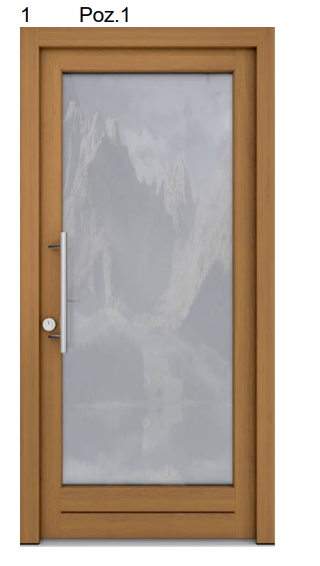 Vchodové dveře Rozměry: 1100mm x 2450mm + 150mm Purenit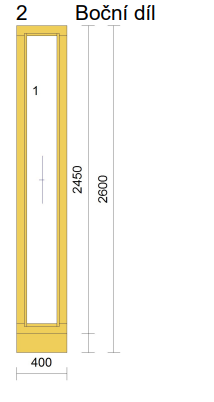 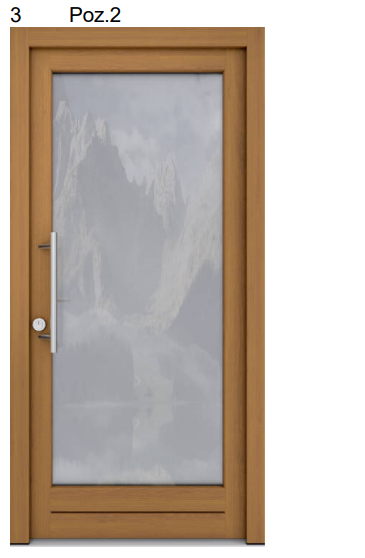 Vchodové dveře 1100mm x 2350mm + 150mm Purenit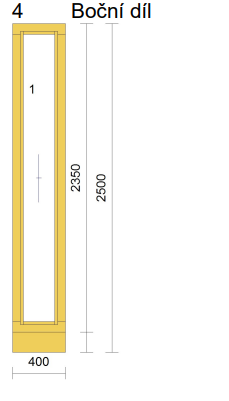 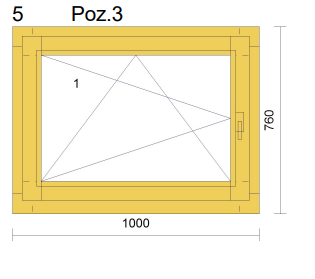 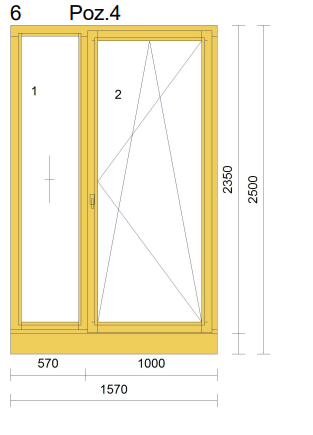 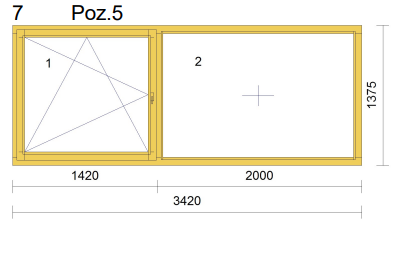 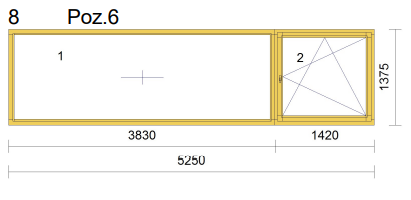 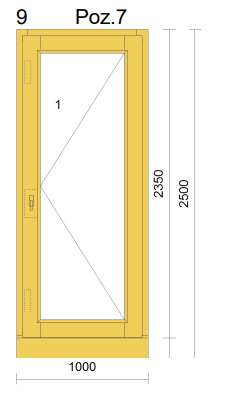 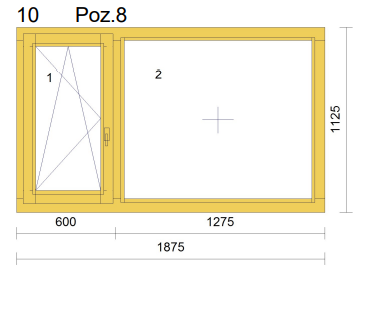 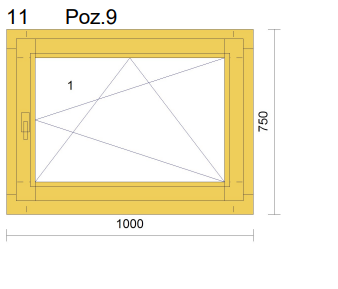 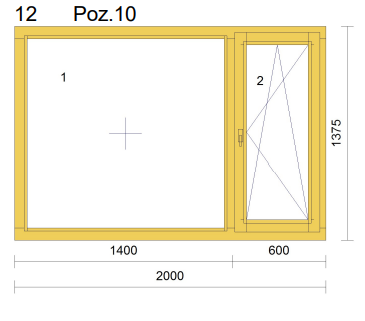 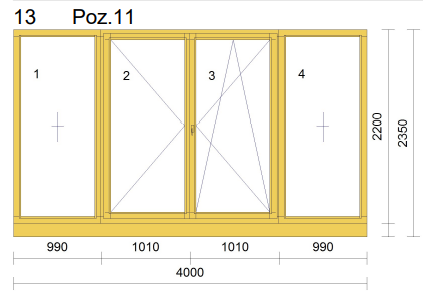 